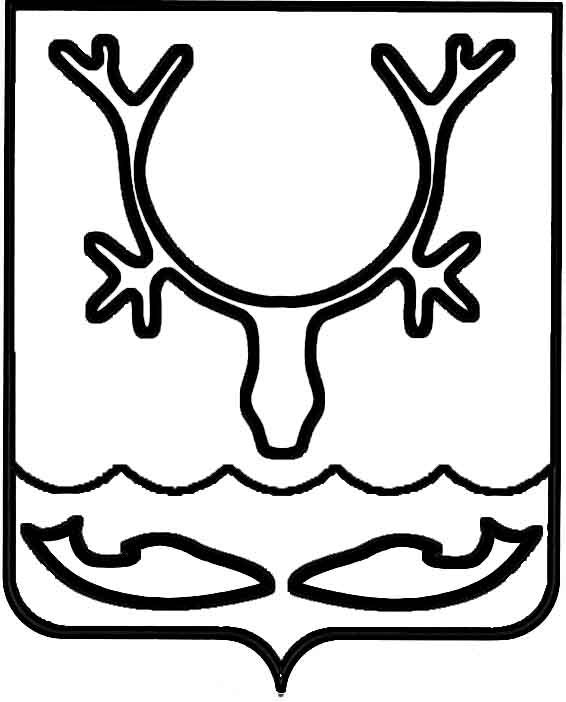 Администрация МО "Городской округ "Город Нарьян-Мар"ПОСТАНОВЛЕНИЕот “____” __________________ № ____________		г. Нарьян-МарО комиссии по соблюдению требований                 к служебному поведению муниципальных служащих Администрации муниципального  образования "Городской округ "Город Нарьян-Мар" и урегулированию конфликта интересов В соответствии с Федеральным законом от 25.12.2008 № 273-ФЗ                         "О противодействии коррупции", пунктом 8 Указа Президента Российской Федерации от 01.07.2010 № 821 "О комиссиях по соблюдению требований                          к служебному поведению федеральных государственных служащих и урегулированию конфликта интересов", пунктом 2 Указа Президента Российской Федерации от 22.12.2015 № 650 "О порядке сообщения лицами, замещающими отдельные государственные должности Российской Федерации, должности федеральной государственной службы, и иными лицами о возникновении личной заинтересованности при исполнении должностных обязанностей, которая приводит или может привести к конфликту интересов, и о внесении изменений в некоторые акты Президента Российской Федерации" Администрация МО "Городской округ "Город Нарьян-Мар"П О С Т А Н О В Л Я Е Т:Утвердить Положение о комиссии по соблюдению требований                             к служебному поведению муниципальных служащих Администрации муниципального образования "Городской округ "Город Нарьян-Мар" и урегулированию конфликта интересов (Приложение 1).Утвердить состав комиссии по соблюдению требований к служебному поведению муниципальных служащих Администрации муниципального  образования "Городской округ "Город Нарьян-Мар" и урегулированию конфликта интересов (Приложение 2).Признать утратившим силу постановление Администрации МО "Городской округ "Город Нарьян-Мар" от 13.06.2013 № 1109 "О создании комиссии по соблюдению требований к служебному поведению муниципальных служащих Администрации муниципального образования "Городской округ "Город Нарьян-Мар" и урегулированию конфликта интересов". Отделу муниципальной службы и кадров Администрации МО "Городской округ "Город Нарьян-Мар" довести настоящее постановление                          до сведения муниципальных служащих Администрации МО "Городской округ "Город Нарьян-Мар" под подпись.Руководителям структурных подразделений Администрации МО "Городской округ "Город Нарьян-Мар", наделенных правами юридического лица, довести настоящее постановление до сведения муниципальных служащих возглавляемых структурных подразделений под подпись.Настоящее постановление вступает в силу с момента его принятия и подлежит размещению на официальном сайте.Приложение 1к постановлению Администрации МО"Городской округ "Город Нарьян-Мар"от 16.03.2016 № 292ПОЛОЖЕНИЕо комиссии по соблюдению требований к служебному поведению муниципальных              служащих Администрации муниципального образования "Городской округ                           "Город Нарьян-Мар" и урегулированию конфликта интересов1. Общие положения1.1.	Настоящим Положением определяется порядок формирования и деятельности комиссии по соблюдению требований к служебному поведению муниципальных служащих Администрации муниципального образования "Городской округ "Город Нарьян-Мар" (в том числе структурных подразделений Администрации МО "Городской округ "Город Нарьян-Мар" с правами юридического лица) и урегулированию конфликта интересов (далее – комиссия), образуемой в соответствии с Федеральным законом от 25.12.2008 № 273-ФЗ.1.2.	Основной задачей комиссии является содействие органам местного самоуправления:а)	в обеспечении соблюдения муниципальными служащими ограничений и запретов, требований о предотвращении или урегулировании конфликта интересов, а также исполнения ими обязанностей, установленных Федеральным законом                  от 25.12.2008 № 273-ФЗ "О противодействии коррупции", другими федеральными законами (далее – требования к служебному поведению и (или) требования                  об урегулировании конфликта интересов);б)	в осуществлении в Администрации муниципального образования "Городской округ "Город Нарьян-Мар" мер по предупреждению коррупции.1.3.	Комиссия рассматривает вопросы, связанные с соблюдением требований  к служебному поведению муниципальных служащих Администрации муниципального образования "Городской округ "Город Нарьян-Мар" и урегулированию конфликта интересов. 1.4.	Для целей настоящего Положения используются следующие понятия:а)	конфликт интересов – ситуация, при которой личная заинтересованность (прямая или косвенная) муниципального служащего влияет или может повлиять              на надлежащее, объективное и беспристрастное исполнение им должностных (служебных) обязанностей (осуществление полномочий);  б)	личная заинтересованность муниципального служащего – возможность получения доходов в виде денег, иного имущества, в том числе имущественных прав, услуг имущественного характера, результатов выполненных работ или каких-либо выгод (преимуществ) муниципальным служащим и (или) состоящими с ним                           в близком родстве или свойстве лицами (родителями, супругами, детьми, братьями, сестрами, а также братьями, сестрами, родителями, детьми супругов и супругами детей), гражданами или организациями, с которыми муниципальный служащий и (или) лица, состоящие с ним в близком родстве или свойстве, связаны имущественными, корпоративными или иными близкими отношениями.2. Порядок образования комиссии2.1.	Состав комиссии утверждается постановлением Администрации муниципального образования "Городской округ "Город Нарьян-Мар". 2.2.	В состав комиссии входят председатель комиссии, его заместитель, секретарь и члены комиссии. Все члены комиссии при принятии решений обладают равными правами. В отсутствие председателя комиссии его обязанности исполняет заместитель председателя комиссии. Число членов комиссии, не замещающих должности муниципальной службы в Администрации МО "Городской округ "Город Нарьян-Мар", должно составлять не менее одной четверти от общего числа членов комиссии. 2.3.	Состав комиссии формируется таким образом, чтобы исключить возможность возникновения конфликта интересов, который мог бы повлиять                на принимаемые комиссией решения.2.4.	В заседаниях комиссии с правом совещательного голоса участвуют:а)	непосредственный руководитель муниципального служащего, в отношении которого комиссией рассматривается вопрос о соблюдении требований к служебному поведению и (или) требований об урегулировании конфликта интересов, и определяемый председателем комиссии муниципальный служащий, замещающий              в Администрации муниципального образования "Городской округ "Город Нарьян-Мар" соответственно должность муниципальной службы, аналогичную должности, замещаемой муниципальным служащим, в отношении которого комиссией рассматривается такой вопрос;б)	муниципальные служащие, замещающие должности муниципальной службы в Администрации муниципального образования "Городской округ "Город Нарьян-Мар"; специалисты, которые могут дать пояснения по вопросам муниципальной службы и вопросам, рассматриваемым комиссией; должностные лица других органов местного самоуправления; представители заинтересованных организаций; представитель муниципального служащего, в отношении которого комиссией рассматривается вопрос о соблюдении требований к служебному поведению и (или) требований об урегулировании конфликта интересов, –                 по решению председателя комиссии, принимаемому в каждом конкретном случае отдельно не менее чем за три дня до дня заседания комиссии на основании ходатайства муниципального служащего, в отношении которого комиссией рассматривается этот вопрос, или любого члена комиссии.3. Порядок работы комиссии3.1.	Основаниями для проведения заседания комиссии являются:а)	представление руководителем структурного подразделения (уполномоченного органа) Администрации муниципального образования "Городской округ "Город Нарьян-Мар" материалов проверки, свидетельствующих:о представлении муниципальным служащим недостоверных или неполных сведений о доходах, об имуществе и обязательствах имущественного характера;о несоблюдении муниципальным служащим требований к служебному поведению и (или) требований об урегулировании конфликта интересов;б)	поступившее в структурное подразделение (уполномоченный орган) Администрации муниципального образования "Городской округ "Город Нарьян-Мар":обращение гражданина, замещавшего в Администрации МО "Городской округ "Город Нарьян-Мар" должность муниципальной службы, включенную в Перечень должностей муниципальной службы муниципального образования "Городской округ "Город Нарьян-Мар", о даче согласия на замещение должности в коммерческой или некоммерческой организации либо на выполнение работы на условиях гражданско-правового договора в коммерческой или некоммерческой организации, если отдельные функции по государственному управлению этой организацией входили                в его должностные (служебные) обязанности, до истечения двух лет со дня увольнения с муниципальной службы;заявление муниципального служащего о невозможности по объективным причинам представить сведения о доходах, об имуществе и обязательствах имущественного характера своих супруги (супруга) и несовершеннолетних детей;уведомление муниципального служащего о возникновении личной заинтересованности при исполнении должностных обязанностей, которая приводит или может привести к конфликту интересов, мотивированное заключение и материалы, полученные в ходе предварительного рассмотрения уведомления; в)	представление руководителя структурного подразделения Администрации муниципального образования "Городской округ "Город Нарьян-Мар" или любого члена комиссии, касающееся обеспечения соблюдения муниципальным служащим требований к служебному поведению и (или) требований об урегулировании конфликта интересов либо осуществления в Администрации муниципального образования "Городской округ "Город Нарьян-Мар" мер по предупреждению коррупции;г)	представление руководителем структурного подразделения Администрации муниципального образования "Городской округ "Город Нарьян-Мар" материалов проверки, свидетельствующих о представлении муниципальным служащим недостоверных и (или) неполных сведений о доходах, об имуществе и обязательствах имущественного характера своих супруги (супруга) и несовершеннолетних детей;д)	поступившее в Администрацию муниципального образования "Городской округ "Город Нарьян-Мар" уведомление коммерческой или некоммерческой организации о заключении с гражданином, замещавшим должность муниципальной службы в Администрации муниципального образования "Городской округ "Город Нарьян-Мар", трудового или гражданско-правового договора на выполнение работ (оказание услуг), если отдельные функции государственного управления данной организацией входили в его должностные (служебные) обязанности, исполняемые   во время замещения должности муниципальной службы, при условии, что указанному гражданину комиссией ранее было отказано во вступлении в трудовые и гражданско-правовые отношения с данной организацией или что вопрос о даче согласия такому гражданину на замещение им должности в коммерческой или некоммерческой организации либо на выполнение им работы на условиях гражданско-правового договора в коммерческой или некоммерческой организации комиссией не рассматривался.3.2.	Информация, указанная в пункте 3.1 настоящего Положения, должна быть представлена в письменном виде и содержать следующие сведения:а)	фамилию, имя, отчество муниципального служащего и замещаемую им должность муниципальной службы;б)	описание нарушения муниципальным служащим требований к служебному поведению или признаков личной заинтересованности, которая приводит или может привести к конфликту интересов;в)	данные об источнике информации.3.3.	В комиссию могут быть представлены материалы, подтверждающие нарушение муниципальным служащим требований к служебному поведению или наличие у него личной заинтересованности, которая приводит или может привести        к конфликту интересов.3.4.	Комиссия не рассматривает сообщения о преступлениях и административных правонарушениях, а также анонимные обращения, не проводит проверок по фактам нарушения служебной дисциплины.3.5.	Председатель комиссии при поступлении информации, содержащей основания для проведения заседания комиссии:а)	в трехдневный срок со дня поступления информации, указанной                           в пункте 3.1 настоящего Положения, назначает дату заседания комиссии. При этом дата заседания комиссии не может быть назначена позднее семи дней со дня поступления указанной информации.б)	организует ознакомление муниципального служащего, в отношении которого комиссией рассматривается вопрос о соблюдении требований                            к служебному поведению и (или) требований об урегулировании конфликта интересов, его представителя, членов комиссии и других лиц, участвующих                            в заседании комиссии, с информацией, поступившей в структурное подразделение (уполномоченный орган), ответственное за работу по профилактике коррупционных и иных правонарушений, и с результатами ее проверки;в)	рассматривает ходатайства о приглашении на заседание комиссии лиц, указанных в подпункте "б" пункта 2.4. настоящего Положения, принимает решение об их удовлетворении (об отказе в удовлетворении) и о рассмотрении (об отказе               в рассмотрении) в ходе заседания комиссии дополнительных материалов.3.6.	По письменному запросу председателя комиссии руководители структурных подразделений Администрации муниципального образования "Городской округ "Город Нарьян-Мар" представляют дополнительные сведения, необходимые для работы комиссии, а также запрашивают в установленном порядке для представления в комиссию сведения от других государственных органов, органов местного самоуправления и организаций.3.7.	Организационно-техническое и документационное обеспечение деятельности комиссии, а также информирование членов комиссии о вопросах, включенных в повестку дня, о дате, времени и месте проведения заседания, ознакомление членов комиссии с материалами, представляемыми для обсуждения                на заседании комиссии, осуществляется секретарем комиссии, а в его отсутствие  членом комиссии из числа работников отдела по противодействию коррупции Администрации МО "Городской округ "Город Нарьян-Мар".3.8.	Заседание комиссии считается правомочным, если на нем присутствует              не менее двух третей от общего числа состава комиссии.3.9.	При возможном возникновении конфликта интересов у членов комиссии      в связи с рассмотрением вопросов, включенных в повестку дня заседания комиссии, они обязаны до начала заседания заявить об этом. В подобном случае соответствующий член комиссии не принимает участия в рассмотрении указанных вопросов.3.10.	Заседание комиссии проводится в присутствии муниципального служащего (гражданина, замещавшего должность муниципальной службы, включенную в перечень должностей), в отношении которого рассматривается вопрос о соблюдении требований к служебному поведению и (или) требований                             об урегулировании конфликта интересов. При наличии письменной просьбы муниципального служащего (гражданина, замещавшего должность муниципальной службы, включенную в перечень должностей) о рассмотрении указанного вопроса   без его участия заседание комиссии проводится в его отсутствие. В случае неявки муниципального служащего (гражданина, замещавшего должность муниципальной службы, включенную в перечень должностей) или его представителя на заседание комиссии при отсутствии письменной просьбы муниципального служащего (гражданина, замещавшего должность муниципальной службы, включенную                     в перечень должностей) о рассмотрении указанного вопроса без его участия рассмотрение вопроса откладывается. В случае вторичной неявки муниципального служащего (гражданина, замещавшего должность муниципальной службы, включенную в перечень должностей) или его представителя без уважительных причин комиссия может принять решение о рассмотрении указанного вопроса                в отсутствие муниципального служащего (гражданина, замещавшего должность муниципальной службы, включенную в перечень должностей).3.11.	На заседаниях комиссии заслушиваются пояснения муниципального служащего (гражданина, замещавшего должность муниципальной службы, включенную в перечень должностей) (с его согласия) и иных лиц, рассматриваются материалы, относящиеся к вопросам, включенным в повестку дня заседания. Комиссия вправе пригласить на свое заседание иных лиц и заслушать их устные или рассмотреть письменные пояснения. 3.12.	Члены комиссии и лица, участвовавшие в ее заседании, не вправе разглашать сведения, ставшие им известными в ходе работы комиссии.3.13.	По итогам рассмотрения вопроса:3.13.1.	указанного в абзаце втором подпункта "а" пункта 3.1 настоящего Положения, комиссия принимает одно из следующих решений:а)	установить, что сведения, представленные муниципальным служащим               в соответствии с Положением о проверке достоверности и полноты сведений,  являются достоверными и полными;б)	установить, что сведения, представленные муниципальным служащим              в соответствии с Положением о проверке достоверности и полноты сведений, являются недостоверными и (или) неполными. В этом случае комиссия рекомендует главе муниципального образования "Городской округ "Город Нарьян-Мар" (руководителю структурного подразделения с правами юридического лица) применить к муниципальному служащему конкретную меру ответственности.3.13.2.	указанного в абзаце третьем подпункта "а" пункта 3.1 настоящего Положения, комиссия принимает одно из следующих решений:а)	установить, что муниципальный служащий соблюдал требования                     к служебному поведению и (или) требования об урегулировании конфликта интересов;б)	установить, что муниципальный служащий не соблюдал требования                 к служебному поведению и (или) требования об урегулировании конфликта интересов. В этом случае комиссия рекомендует нанимателю (работодателю) указать муниципальному служащему на недопустимость нарушения требований                                к служебному поведению и (или) требований об урегулировании конфликта интересов либо применить к муниципальному служащему конкретную меру ответственности.3.13.3.	указанного в абзаце втором подпункта "б" пункта 3.1 настоящего Положения, комиссия принимает одно из следующих решений:а)	дать гражданину согласие на замещение должности в коммерческой или некоммерческой организации либо на выполнение работы на условиях гражданско-правового договора в коммерческой или некоммерческой организации, если отдельные функции по управлению этой организацией входили в его должностные (служебные) обязанности;б)	отказать гражданину в замещении должности в коммерческой или некоммерческой организации либо в выполнении работы на условиях гражданско-правового договора в коммерческой или некоммерческой организации, если отдельные функции по управлению этой организацией входили в его должностные (служебные) обязанности, и мотивировать свой отказ.3.13.4.	указанного в абзаце третьем подпункта "б" пункта 3.1 настоящего Положения, комиссия принимает одно из следующих решений:а)	признать, что причина непредставления муниципальным служащим сведений о доходах, об имуществе и обязательствах имущественного характера своих супруги (супруга) и несовершеннолетних детей является объективной и уважительной;б)	признать, что причина непредставления муниципальным служащим сведений о доходах, об имуществе и обязательствах имущественного характера своих супруги (супруга) и несовершеннолетних детей не является уважительной. В этом случае комиссия рекомендует муниципальному служащему принять меры                           по представлению указанных сведений;в)	признать, что причина непредставления муниципальным служащим сведений о доходах, об имуществе и обязательствах имущественного характера своих супруги (супруга) и несовершеннолетних детей необъективна и является способом уклонения от представления указанных сведений. В этом случае комиссия рекомендует нанимателю (работодателю) применить к муниципальному служащему конкретную меру ответственности.3.13.5.	указанного в абзаце четвертом подпункта "б" пункта 3.1. настоящего Положения, комиссия принимает одно из следующих решений:а) признать, что при исполнении муниципальным служащим должностных обязанностей конфликт интересов отсутствует;б) признать, что при исполнении муниципальным служащим должностных обязанностей личная заинтересованность приводит или может привести к конфликту интересов. В этом случае комиссия рекомендует муниципальному служащему и (или) нанимателю (работодателю) принять меры по урегулированию конфликта интересов или по недопущению его возникновения;в) признать, что муниципальный служащий не соблюдал требования                  об урегулировании конфликта интересов. В этом случае комиссия рекомендует нанимателю (работодателю) применить к муниципальному служащему конкретную меру ответственности.3.13.6.	указанного в подпункте "г" настоящего Положения, комиссия принимает одно из следующих решений:а)	признать, что сведения, представленные муниципальным служащим, являются достоверными и полными;б)	признать, что сведения, представленные муниципальным служащим, являются недостоверными и (или) неполными. В этом случае комиссия рекомендует нанимателю (работодателю) применить к муниципальному служащему конкретную меру ответственности и (или) направить материалы, полученные в результате осуществления контроля за расходами, в органы прокуратуры и (или) иные государственные органы в соответствии с их компетенцией.3.13.7.	указанных в подпунктах "а", "б" и "г" пункта 3.1 настоящего Положения, при наличии к тому оснований комиссия может принять иное решение. Основания и мотивы принятия такого решения должны быть отражены в протоколе заседания комиссии.3.13.8.	указанного в подпункте "д" пункта 3.1 настоящего Положения, комиссия принимает в отношении гражданина, замещавшего должность муниципальной службы в муниципальном органе, одно из следующих решений:а)	дать согласие на замещение им должности в коммерческой или некоммерческой организации либо на выполнение работы на условиях гражданско-правового договора в коммерческой или некоммерческой организации, если отдельные функции по государственному управлению этой организацией входили                 в его должностные (служебные) обязанности;б)	установить, что замещение им на условиях трудового договора должности  в коммерческой или некоммерческой организации и (или) выполнение                                в коммерческой или некоммерческой организации работ (оказание услуг) нарушают требования статьи 12 Федерального закона от 25 декабря 2008 года № 273-ФЗ                     "О противодействии коррупции". В этом случае комиссия рекомендует нанимателю (работодателю) проинформировать об указанных обстоятельствах органы прокуратуры и уведомившую организацию.3.13.9.	предусмотренного подпунктом "в" пункта 3.1 настоящего Положения, комиссия принимает соответствующее решение.3.14.	Для исполнения решений комиссии могут быть подготовлены проекты нормативных правовых актов органа местного самоуправления, решений или поручений руководителя органа местного самоуправления, которые в установленном порядке представляются на рассмотрение руководителя органа местного самоуправления.3.15.	Решения комиссии по вопросам, указанным в п.3.1., принимаются тайным голосованием (если комиссия не примет иное решение) простым большинством голосов присутствующих на заседании членов комиссии.                   При равенстве числа голосов голос председательствующего на заседании комиссии является решающим.3.16.	Решения комиссии оформляются протоколами, которые подписывают члены комиссии, принимавшие участие в ее заседании. В протоколе заседания комиссии указываются:а)	дата заседания комиссии, фамилии, имена, отчества членов комиссии и других лиц, присутствующих на заседании;б)	формулировка каждого из рассматриваемых на заседании комиссии вопросов, с указанием фамилии, имени, отчества, должности муниципального служащего, в отношении которого рассматривает вопрос о соблюдении требований     к служебному поведению и (или) требований об урегулировании конфликта интересов;в)	предъявляемые к муниципальному служащему претензии, материалы,                         на которых они основываются;г)	источник информации, содержащий основания для проведения заседания комиссии, дата поступления информации в муниципальный орган;д)	содержание пояснений муниципального служащего и других лиц                  по существу предъявляемых претензий;е)	фамилии, имена, отчества выступающих на заседании лиц и краткое изложение их выступлений;ж)	результаты голосования;з)	решение и обоснование его принятия.3.17.	Член комиссии, не согласный с решением комиссии, вправе                            в письменной форме изложить свое мнение, которое подлежит обязательному приобщению к протоколу заседания комиссии и с которым должен быть ознакомлен муниципальный служащий.3.18.	Копии протокола заседания комиссии в 3-дневный срок со дня заседания направляются главе муниципального образования "Городской округ "Город Нарьян-Мар" (руководителю структурного подразделения с правами юридического лица), полностью или в виде выписок из него – муниципальному служащему, а также             по решению комиссии – иным заинтересованным лицам. Глава муниципального образования "Городской округ "Город Нарьян-Мар" (руководитель структурного подразделения с правами юридического лица) обязан рассмотреть протокол заседания комиссии и вправе учесть содержащиеся в нем рекомендации при принятии решения о применении к муниципальному служащему мер ответственности, предусмотренных нормативными правовыми актами Российской Федерации, а также по иным вопросам организации противодействия коррупции. О рассмотрении рекомендаций комиссии и принятом решении глава  муниципального образования "Городской округ "Город Нарьян-Мар" (руководитель структурного подразделения с правами юридического лица) письменно уведомляет комиссию в месячный срок со дня поступления к нему протокола заседания комиссии. Решение главы муниципального образования "Городской округ "Город Нарьян-Мар" (руководителя структурного подразделения с правами юридического лица) оглашается на ближайшем заседании комиссии и принимается к сведению        без обсуждения.3.19.	В случае установления комиссией обстоятельств, свидетельствующих          о наличии признаков дисциплинарного проступка в действиях (бездействии) муниципального служащего, в том числе в случае неисполнения им обязанности сообщать руководителю структурного подразделения органа местного самоуправления муниципального образования "Городской округ "Город Нарьян-Мар" о личной заинтересованности при исполнении должностных обязанностей, которая может привести к конфликту интересов, а также в случае непринятия муниципальным служащим мер по предотвращению такого конфликта, глава  муниципального образования "Городской округ "Город Нарьян-Мар" (руководитель структурного подразделения с правами юридического лица) после получения от комиссии соответствующей информации может привлечь муниципального служащего                              к дисциплинарной ответственности в предусмотренном законом порядке.3.20.	В случае установления комиссией факта совершения муниципальным служащим действия (бездействия), содержащего признаки административного правонарушения или состава преступления, председатель комиссии обязан передать информацию о совершении указанного действия (бездействии) и подтверждающие такой факт документы в правоприменительные органы в 3-дневный срок,                        а при необходимости – немедленно.3.21.	Копия протокола заседания комиссии или выписка из него приобщается к личному делу муниципального служащего, в отношении которого рассмотрен вопрос о соблюдении требований к служебному поведению и (или) требования                  об урегулировании конфликта интересов. Приложение 2к постановлению Администрации МО"Городской округ "Город Нарьян-Мар"от 16.03.2016 № 292СОСТАВ КОМИССИИпо соблюдению требований к служебному поведению муниципальных служащих Администрации муниципального образования "Городской округ "Город Нарьян-Мар" и урегулированию конфликта интересов1603.2016292Глава МО "Городской округ "Город Нарьян-Мар" Т.В.ФедороваВокуева Л.В.– руководитель аппарата – управляющий делами Администрации МО "Городской округ "Город Нарьян-Мар", председатель комиссии;Бебенин А.Б.– первый заместитель главы Администрации МО "Городской округ "Город Нарьян-Мар", заместитель председателя комиссии; Михеев В.Е.– ведущий специалист отдела по противодействию коррупции Администрации МО "Городской округ "Город Нарьян-Мар", секретарь комиссии.Члены комиссии:Ануфриева Н.Н.– учитель математики и черчения ГКОУ "Ненецкая СКШИ";Дуркина Е.В.– начальник отдела муниципальной службы и кадров Администрации МО "Городской округ                                                        "Город Нарьян-Мар";Елисеев А.Н. – начальник правового управления Администрации МО "Городской округ "Город Нарьян-Мар";Рочева Л.Л.– педагог-психолог ГБОУ СПО НАО "Ненецкий аграрно-экономический техникум";Савинский Н.Б.– начальник отдела по противодействию коррупции Администрации МО "Городской округ "Город Нарьян-Мар".